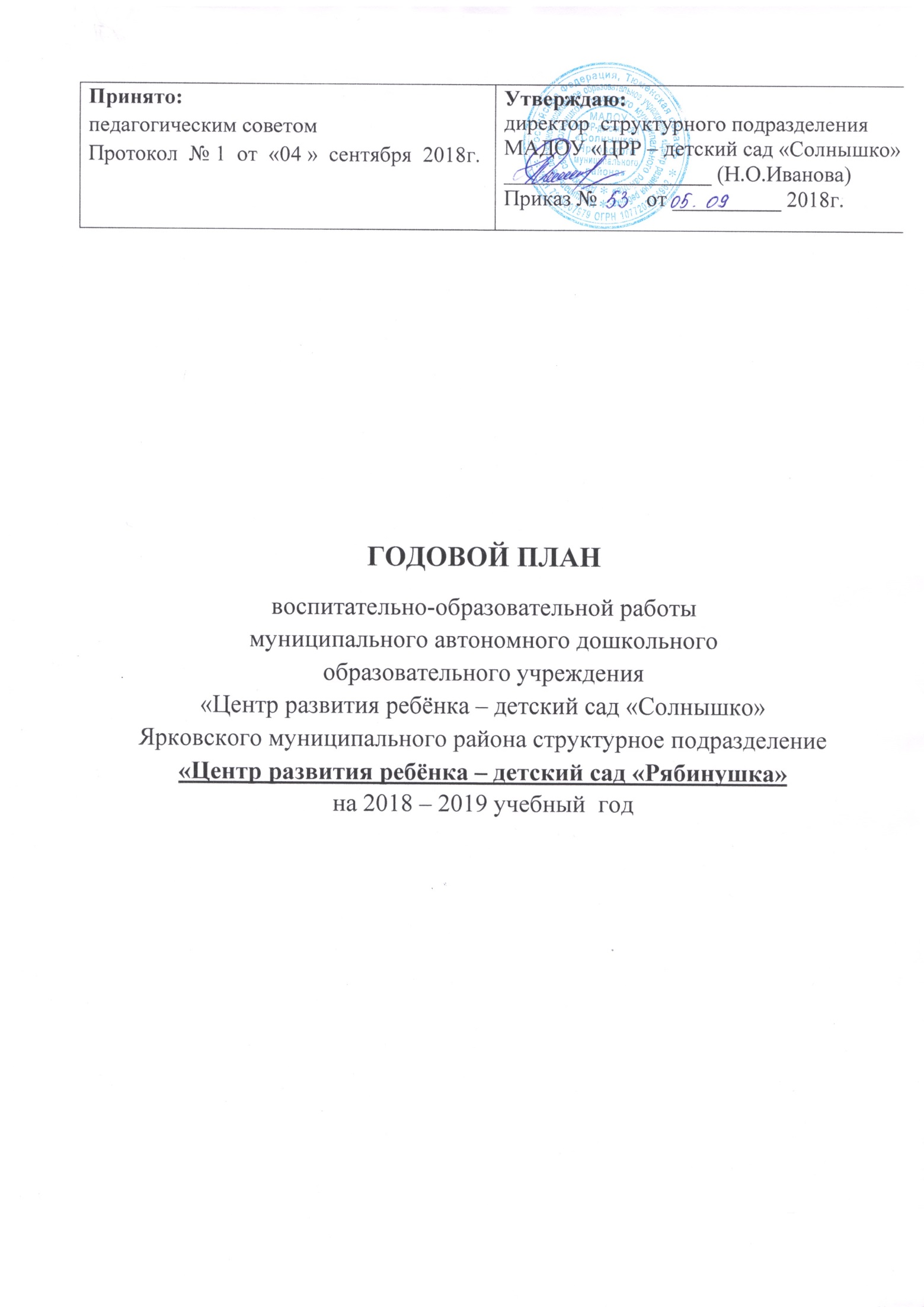 Цель: создание образовательного пространства, направленного на непрерывное накопление ребёнком культурного опыта деятельности и общения в процессе активного взаимодействия с окружающей средой, общение с другими детьми и взрослыми при решении задач коммуникативно-личностного, познавательно-речевого, художественно-эстетического и физического развития  в соответствии с возрастными и индивидуальными особенностями.Задачи:1.	Организация  воспитательно - образовательного процесса в соответствии с ФГОС ДО, в целях формирования речевой готовности детей, в условиях  современных информационных и предметных дидактических средств образовательной среды ДОУ.2.	Совершенствовать работу педагогического коллектива, направленную на развитие театрализованной деятельности с детьми дошкольного возраста, с целью развития их  интеллектуальных способностей, познавательного интереса, творческой инициативы.3. Формирование здорового образа жизни детей и взрослых через интеграцию всех видов деятельности дошкольного учреждения.Предполагаемые результаты:                                                                                                           Дети: обогащение словаря детей; умение вести диалог; расширение представлений об окружающем мире.                                                                                                                    Педагоги: осуществление профессиональной деятельности в соответствии с требованиями ФГОС ДО;   систематизация  работы по развитию речи детей посредством игровых технологий; систематизация работы по патриотическому воспитанию детей;                                                                                                                  Родители: проявление заинтересованного участия родителей в жизни ДОУПрограммно-методическое обеспечение воспитательно-образовательного процесса:Содержание работы по реализации годового планав 2018 – 2019 учебном году.Раздел 1. Организационно управленческая работа1. Педагогические советы на 2018 – 2019 учебный год.1.2. Работа с кадрамиПовышение квалификации педагогических работниковГрафик аттестации педагогических кадров «ЦРР - детский сад  «Рябинушка»РАЗДЕЛ 2. Организационно-методическая работа2.1. Педагогический час2.2. Консультации для воспитателей2.3. Смотр-конкурсРАЗДЕЛ 3. Организационно-педагогическая  работа3.1. Проектная деятельность3.2. Конкурсы, выставки, семинары3.3. Открытые просмотры педагогической деятельности3.4. Праздники и развлечения3.5. 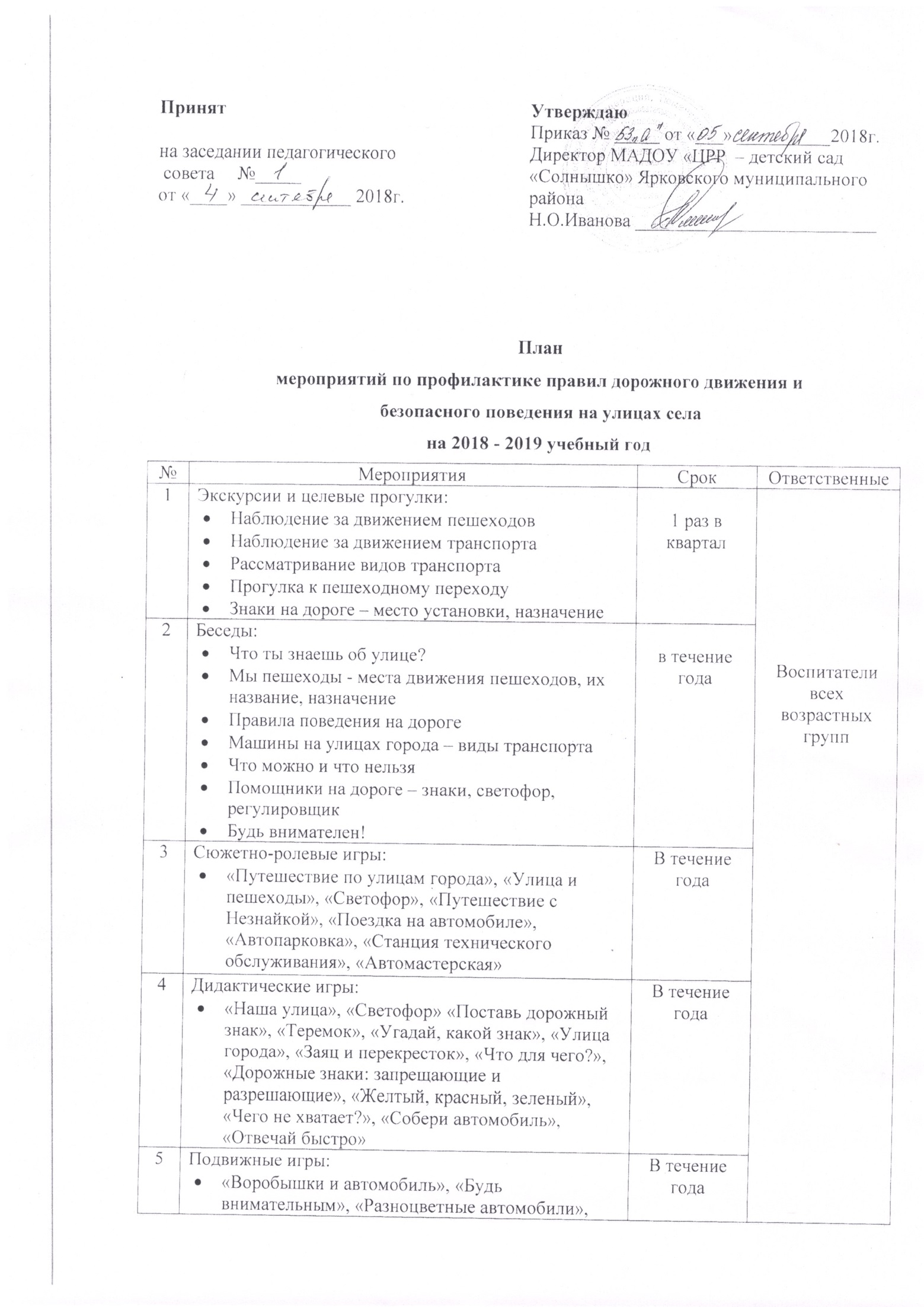 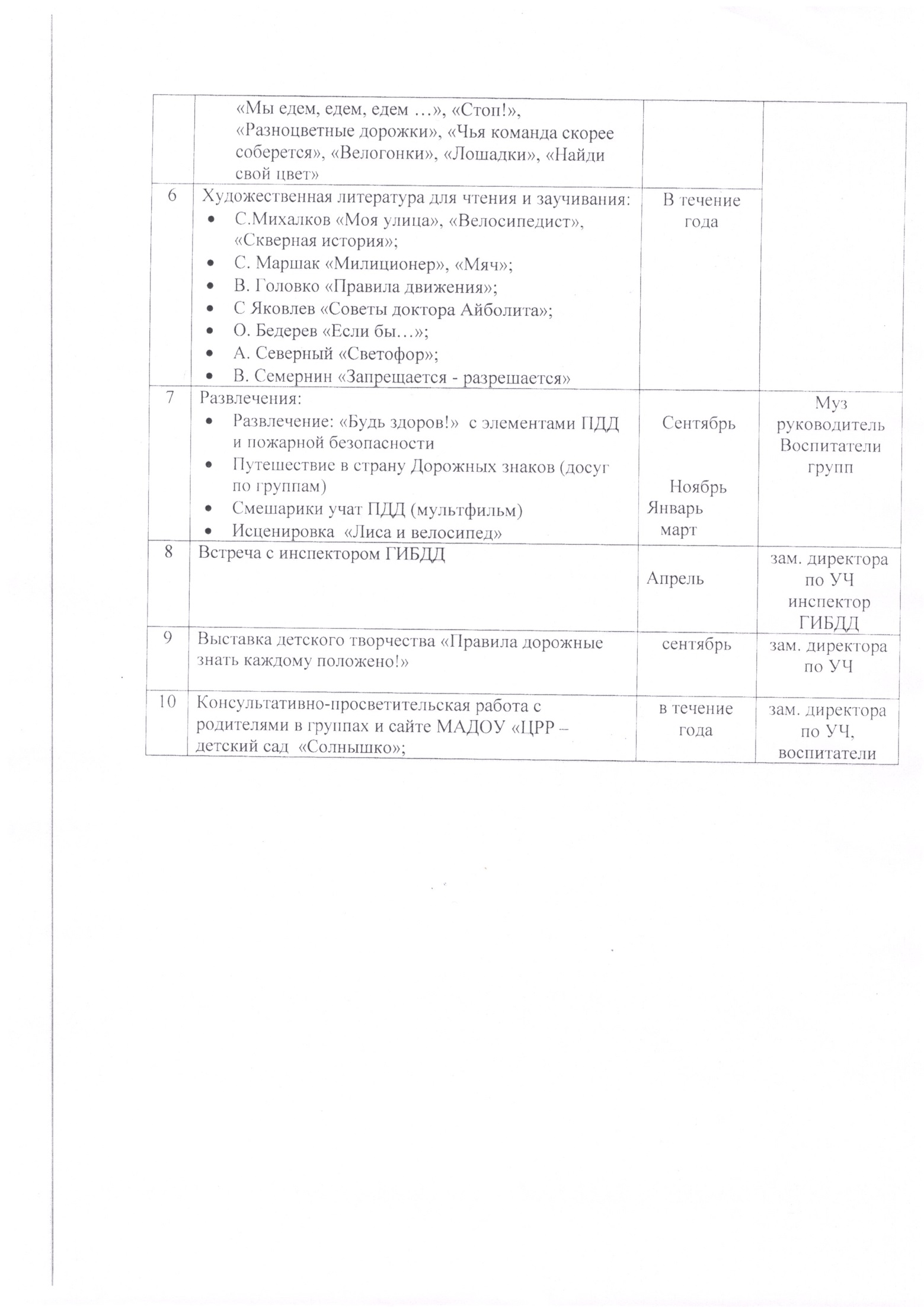 3.6. 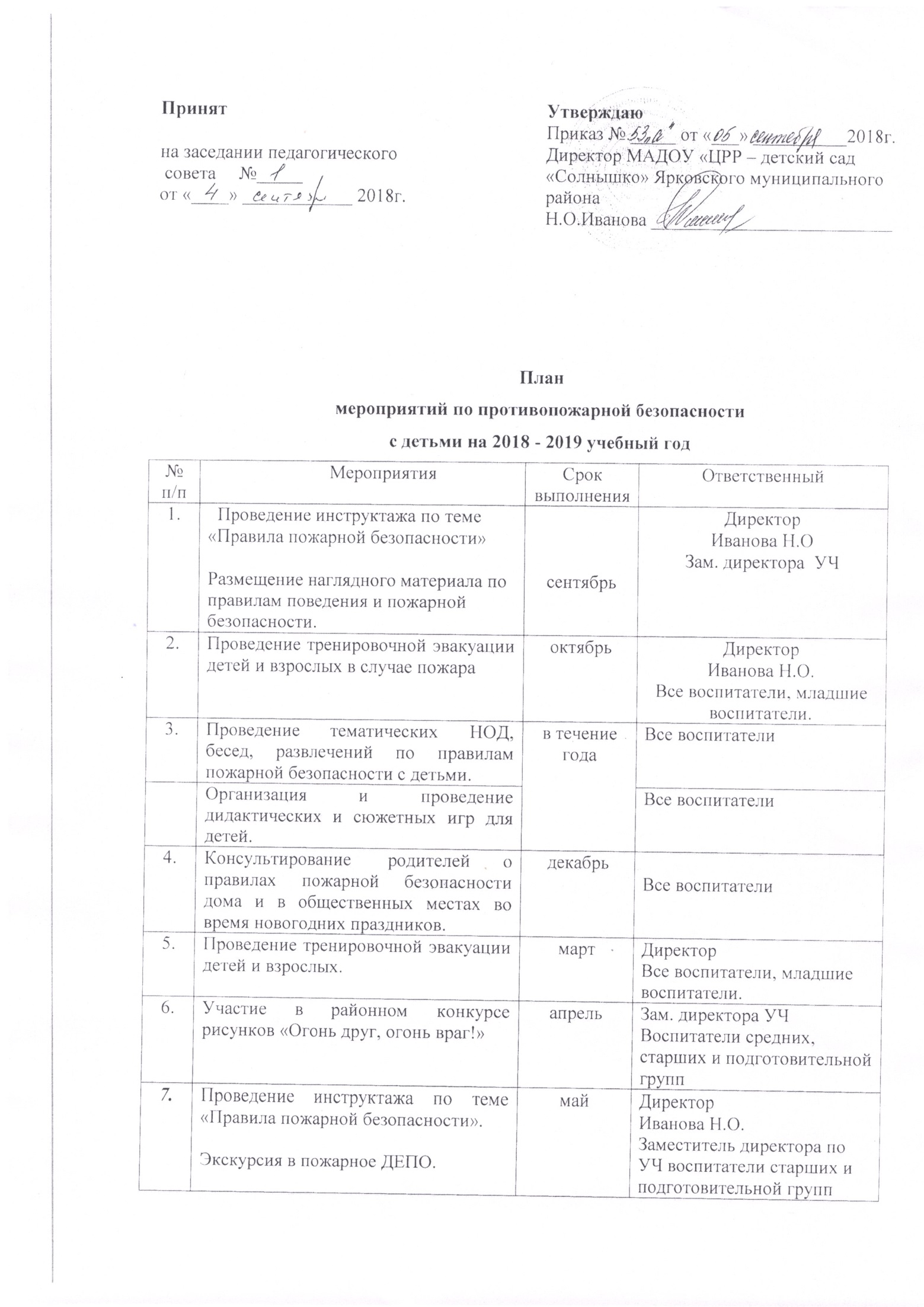 РАЗДЕЛ 4. Взаимосвязь в работе ДОУ с семьёй.4.1. Информационно-педагогическое просвещение родителей 4.2. Работа с социумом4.3. Работа с семьями группы «Социального риска» 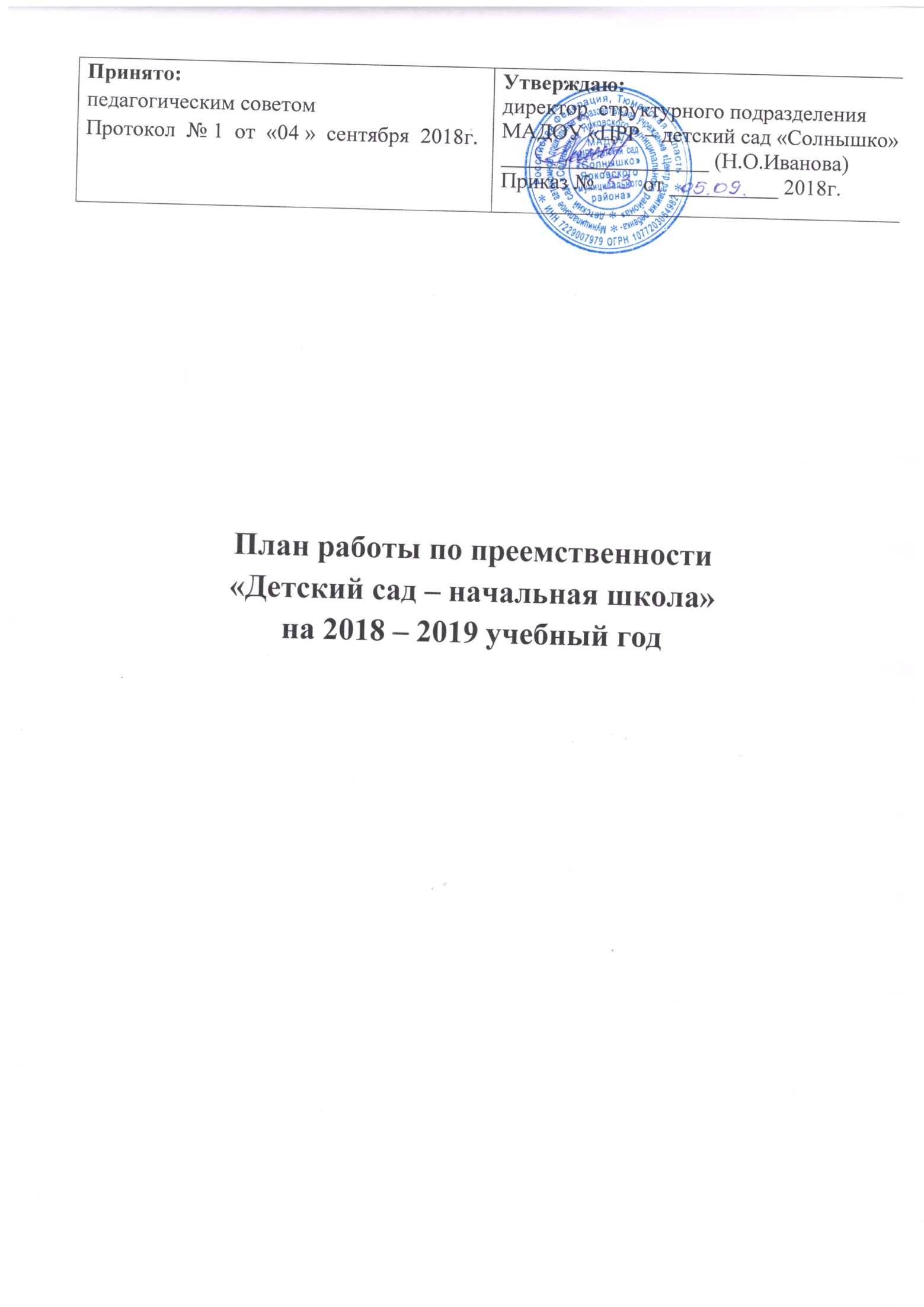 4.4.План работы по преемственности «Детский сад – начальная школа»4.5. План  мероприятий с детьми в честь празднования Дня ПобедыРаздел 5.Контроль и руководствоРаздел 6.Административно-хозяйственная деятельность6.1.Создание предметно-развивающей среды6.2.График административно-хозяйственного контроля6.3. План работы организационно-технических мероприятий по улучшению условий и охраны труда№Виды  программыПрограммы и технологии, используемые в детском садуАвтор программыГруппы1.Базисное образованиеПримерная  основная образовательная программ дошкольного образования               «От рождения до школы»Под. ред. Н.Е.Веракса, Т.С.Комаровой, М.А.Васильевой2014г. Все возрастные группы№п/пМесяцТема, цель, повесткаОтветственные1. Сентябрь Тема: « Анализ и планирование деятельности ДОУ на новый учебный год» Цель: познакомить с итогами деятельности ДОУ в летний оздоровительный период, коллективно утвердить планы на новый учебный год. Выбор  председателя и секретаря.Подведение итогов работы  ДОУ за летний оздоровительный период;Ознакомление и утверждение проекта годового плана работы ДОУ, расписания НОД, графиков музыкальных и физкультурных занятий;  Утверждение программ дополнительной образовательной деятельности (кружки) Разработка и согласование  перечня платных образовательных услуг в МАДОУ «ЦРР – детский сад «Солнышко» Ярковского муниципального района». Проект решения педсовета Заведующий старший воспитательпедагогический коллектив2.Ноябрь Тема: «Речь развиваем – интеллект повышаем!».Цель: повышение профессиональной компетентности педагогов  по речевому развитию  воспитанников МАДОУ в соответствии с ФГОС.1.  «Логоритмические упражнения для развития речи дошкольников»2. "Выполнение программных требований по образовательной области  «Речевое развитие». Посещение непосредственно образовательной деятельности, анализ планов, смотр уголков групповых помещений  по речевому развитию. 3. «Дидактические игры своими руками для развития речи дошкольников» Презентация игровых дидактических пособий  по развитию речи дошкольников (педагоги ДОУ).      5.	Решение педсовета Заведующий старший воспитательВоспитатели3.Январь Тема: «Театрализованная  деятельность в ДОУ»Цель: систематизирование знаний педагогов о театрализованной деятельности. Продолжать формировать у педагогов профессиональные навыки по организации и проведению театрально-игровой деятельности. 1.Выполнение решения предыдущего педагогического совета2.Итоги тематического контроля:    « Эффективность воспитательно-образовательной работы по организации театрализованной деятельности» 3.Консультация «Организация пространственной среды по театральному воспитанию в группе» 4.  Решение педсовета, его обсуждение, дополнения, утверждениеЗаведующий старший воспитательвоспитатели4Март Тема: «Здоровье и физическое развитие дошкольников - доминирующий компонент системной деятельности детского сада»Цель: проанализировать содержание и  формы работы по укреплению здоровья детей, степень сформированности у них представлений о здоровье как одной из главных ценностей жизни.1.Выполнение решения предыдущего педагогического совета2. Итоги тематического  контроля по теме:  «Проведение оздоровительных мероприятий в режиме дня»3. «Совместная работа педагогов и родителей по созданию условий для укрепления физического здоровья детей в детском саду и дома».4. Анализ анкет «Как Мы укрепляем здоровье в своей семье»5.  Решение педагогического советаЗаведующий старший воспитательВоспитатели5.Май Тема: «Подведение итогов работы ДОУ за 2018-2019 учебный год» (итоговый):Цели: анализ  работы за прошедший год; подготовка проекта годового плана на новый учебный год.1. Выполнение решения предыдущего педагогического совета.2. Подведение итогов образовательной деятельности за 2018-2019 учебный год3. Анализ  готовности детей к школе4. Творческие отчеты воспитателей и специалистов:- работа по теме самообразования; - отчет по выполнению годовых задач.  5. Утверждение плана работы ДОУ на  летний оздоровительный период.6. Проект решение педсоветаЗаведующий старший воспитательвоспитатели №ФИО педагогаДолжностьСроки проведенияСроки проведения1 Батарева Ирина Владимировнавоспитатель03.12- 11.12.18 2018-2019г.2Фещенко Наталья АлександровнаСт. воспитатель  22.10-26.10.182018-2019г.№ФИО педагогаДолжность Категория имеющаясяДата аттестацииПланируемый срокПланируемая категория1 Батарева Ирина Владимировнавоспитательпервая26.09.2019 2019г.первая 2Фещенко Наталья АлександровнаСт. воспитатель  сентябрь  2018г.Соответствие занимаемой должности3 Шмакова Ольга Васильевназаведующийсентябрь  2018г.Соответствие занимаемой должности4 Ульянова Арина Александровнавоспитательоктябрь  2018г.Соответствие занимаемой должности№Содержание Сроки проведенияОтветственный 1Тема:   Учимся сотрудничать с родителямисентябрьСтарший воспитатель Фещенко Н.А.  2 Тема: Формы организации музыкальной деятельности в детском саду» январьСтарший воспитатель  Фещенко Н.А.№СодержаниеСроки проведенияОтветственный Отметка о выполнении1«Секреты успешной адаптации детей к условиям ДОУ»Август, сентябрьВоспитатели групп  младшего дошкольного возраста. Старший воспитатель2«Логоритмические упражнения для развития речи дошкольников»НоябрьУчитель-логопед3«Дидактические игры своими руками для развития речи дошкольников»НоябрьВсе воспитатели Севрюгина Е.А.4«Развитие речи дошкольников в процессе театрализованной деятельности»ДекабрьВсе воспитателистарший воспитатель5«Организация пространственной среды по театральному воспитанию в группе» ЯнварьВсе воспитатели Батарева И.В.6«Формирование здорового образа жизни детей и взрослых через интеграцию всех видов деятельности дошкольного учреждения» ФевральВсе воспитатели старший воспитатель7     «Совместная работа педагогов и родителей по созданию условий для укрепления физического здоровья детей в детском саду и дома».МартВсе воспитатели  Шлюева Л.В.8«Взаимодействие с родителями по подготовке детей к школе»МайВсе воспитатели Григорьева И.В.№Содержание Сроки проведенияОтветственный Отметка о выполнении1«Смотр – конкурс по подготовке групп к новому учебному году» сентябрьФещенко Н.А.Воспитатели 2«Смотр – конкурс театральных уголков»январьФещенко Н.А.Воспитатели №Содержание Сроки проведенияОтветственный Отметка о выполнении1 «Моя семья»октябрьВсе воспитатели2«Огород на подоконнике»февраль-мартВсе воспитатели3«День  Победы»майВсе воспитатели№Содержание Сроки проведенияУчастникиОтветственный Отметка о выполнении1 Выставка поделок из природного материала и овощей «Что нам осень подарила»сентябрьВсе группыФещенко Н.А.Воспитатели2Фотовыставка «Лады, лады, ладушки, мы Вас любим дедушки и бабушки» ко дню пожилых людейоктябрьВсе группы Фещенко Н.А.Воспитатели2Выставка творческих работ мам «Мамины  ручки золотые» ноябрьВсе группыФещенко Н.А.Воспитатели3Выставка новогодних газет декабрь Все группыФещенко Н.АВоспитатели4Выставка рисунков «Портрет любимого папочки»февральВсе группыФещенко Н.АВоспитатели5Фотовыставка «Мамы всякие нужны, мамы всякие важны»мартВсе группыФещенко Н.АВоспитатели6Выставка детских поделок «Дорога в космос»апрельВсе группыФещенко Н.АВоспитатели7Выставка детского творчества «Память народная вечно жива!»майВсе группыФещенко Н.А.Воспитатели№Содержание Сроки проведенияВоспитателиспециалистыОтветственныйОтметка о выполнении1Образовательная область: речевое развитиеноябрьВсе воспитателиФещенко Н.А.2Театрализованно – игровая деятельность январьВсевоспитатели  Фещенко Н.А.3Открытый просмотр НОД по   физическому воспитанию  мартВсе воспитателиФещенко Н.А.№ п/пМероприятияВозрастная группаСрок проведенияОтветственные1.«День знаний»старшая и подготовительная группасентябрьСеврюгина Е.А.Григорьева И.В.2.«День дублера»все возрастные группы сентябрьФещенко Н.А.воспитатели2. «День пожилых людей» – концерт для ветерановсредняя, старшая  подготовительная группаоктябрьмуз.руководительСеврюгина Е.А.Григорьева И.В.Батарева И.В.3.Развлечение «Сказки золотой осени »все возрастные группыоктябрьмуз. руководительвоспитатели5.«Мама – счастье моё!» все возрастные группыноябрьмуз. руководитель,воспитатели6.«Новый год стучится в двери»все возрастные группыдекабрьмуз. руководительвоспитатели8.Фестиваль детских театровмладшая, средняя, старшая подготовительная группыянварьмуз. руководительвоспитателиРазвлечение «Широкая масленица»младшая, средняя, старшая, подготовительная группыфевральвоспитатели9.«День защитника Отечества».Спортивный праздник «Сильные, ловкие, смелые» младшая, средняя,старшая, подготовительная группыфевральмуз. руководительвоспитатели10.Праздник «С весной поздравим маму»все возрастные группымартмуз. руководительвоспитатель11.«Сегодня разрешается смеяться…»все возрастные группыапрельмуз. руководительвоспитатель12.День Победыстаршая, подготовительная  группымаймуз. руководительвоспитатель13.   «До свиданья, детский сад»подготовительная  группамайст.воспитательмуз. руководительвоспитательТемаСрокОтветственныйГрупповые родительские собрания.Утверждение родительского комитета.Заседание родительского  комитета-обсуждение текущих вопросов.Сбор банка данных по семьям воспитанников.сентябрьвсе воспитателистарший воспитатель   День открытых дверейсентябрьвсе воспитателистарший воспитателиВыставка «Что нам осень подарила»октябрьноябрь декабрьВоспитатели  всех групп Фотовыставка «Лады, лады, ладушки, мы Вас любим дедушки и бабушки» ко дню пожилых людейоктябрьноябрь декабрьВоспитатели  всех групп    «Мамины руки золотые»(выставка творческих работ мам)     Совместное проведение праздника, посвященного Дню матери «Мама – счастье моё!»октябрьноябрь декабрьВоспитатели  всех групп   Проведение родительского собрания в группах по теме  «Поговорим о безопасности» с привлечением сотрудника ГИБДД, пожарной части.Ширма по безопасности детей в быту "Опасное и безопасное вокруг нас»октябрьноябрь декабрьВсе воспитателистарший воспитатель,Выставка новогодних газет «Новый год стучится в двери».октябрьноябрь декабрьВсе воспитатели Групповые родительские собрания.  Выставка рисунков «Портрет любимого папочки»Спортивный праздник «Сильные, ловкие, смелые»февральВсе воспитатели, муз. руководитель   Фотовыставка «Мамы всякие нужны, мамы всякие важны»Совместный праздник «С весной поздравим маму»мартВсе воспитатели, муз. руководитель   Выставка детских работ «Дорога в космос»апрельВсе воспитателиАнкетирование родителей об удовлетворенности работы ДОУапрельВсе воспитателистарший воспитательВыставка детского творчества «Память народная вечно жива!»майВсе воспитатели  Общее родительское собрание «Как повзрослели и чему научились наши дети за этот учебный год»Родительские собрания в группахмайВсе воспитателистарший воспитатель,Информирование о работе ДОУ:- Сайт МАДОУ «ЦРР – детский сад  «Солнышко»;- Родительские уголки в раздевалках групп;постоянно в рабочем порядкестарший воспитатель,Все воспитатели№ п/пМероприятияСрок выполненияОтветственные1.Образование: Школа Экскурсия в школу;Встреча с учителями начальных классовДетский сад	Обобщение и закрепление знаний о профессии воспитателя (младший дошкольный возраст);СентябрьВ течение годаВоспитатель  Григорьева И.В.Воспитатели групп2.Здравоохранение:Знакомство с кабинетом медицинской сестры;Визуальное знакомство с ЦРБ в процессе прогулок и экскурсий;В течение годаВоспитатели группМедицинская сестра3.Учреждения культуры:БиблиотекаЭкскурсия; В течение годаВоспитатели средней, старшей, подготовительной группы4.Пожарная часть и РОВД:Экскурсии;Спортивные праздники    (по согласованию);Участие в конкурсах;В течение годаСтарший воспитательВоспитатели групп5.Сфера услугЭкскурсия на почту;Участие в праздничном параде ко «Дню победы».Участие в летней дошкольной спартакиаде «Солнышко» ФевральМайИюньВоспитатели старших группВоспитателистаршей группыМуз. РуководительСодержаниеСрокиОтветственныеАнализ семей по социальным группамсентябрьвсе воспитателистарший воспитатель,Посещение семей группы «Социального риска»в течение годавсе воспитателиПапка- передвижка на тему «Права детей»ноябрьвсе воспитателиМероприятияСрокОтветственный1.Составление и утверждение плана по преемственности2.Тематические беседы: «Я будущий первоклассник», «Поведение в школе»СентябрьДиректор МАОУ «Ярковская СОШ» Зам. директора по учебной части Воспитатели подготовительной группы 1. Посещение воспитателями детского сада уроков в  первых классах.ОктябрьВоспитатели  подготовительной группы и педагоги МАОУ «Ярковская СОШ»1.Посещение  образовательной деятельности в детском саду  учителями начальных классов «Развитие интереса к познавательной деятельности через нестандартные формы  занятий»Ноябрь Воспитатели подготовительных группСт.воспитатель1.Экскурсия в школу подготовительной группы    2. Показательное НОД для учителей начальной школыМартВоспитатели подготовительных группсюжетно-ролевые игры «Школа» тематические беседыНОД.Чтение произведений для знакомства детей со школой. В течение годаВоспитатели старшей  и подготовительной  группыДиагностика готовности к школе школьным психологомАпрель Старший воспитательПсихолог МАОУ «Ярковская СОШ»Посещение выпускниками МАДОУ «ЦРР - детский сад «Рябинушка» летнего лагеря дневного пребывания при МАОУ «Ярковская СОШ»июнь-августПедагоги МАОУ «Ярковская СОШ»№МероприятиеСрокОтветственный1Участие детей и родителей в оформлении групповых комнат и территории ДОУ.МайВсе воспитателиСтарший воспитатель2Тематическое занятие и беседыМайВсе педагоги3Экскурсия к памятнику погибшим в ВОВМай Григорьева И.В.Севрюгина Е.А.Батарева И.В.4Встреча с ветеранами войны, праздничный концерт МайВсе воспитателиМуз.руководитель5Выставка детских рисунков «Память народная вечно жива!»МайВсе педагоги6Участие в праздничном параде9 МаяГригорьева И.В.месяцтемагруппыВ течение всего учебного годаПланирование психолого-педагогической работы.                               Качество  оформления документации.всеСентябрьПроверка состояния родительских уголков (качество и педагогическая направленность их содержания)всеОктябрь- Организации предметной развивающей среды в  группах.                                  - Контроль оказания  дополнительных образовательных услуг                                     всеНоябрь- Организация и проведение НОД по развитию речи- Организация работы кружков (изучение планов, просмотр занятий)всеЯнварь- Смотр-конкурс театральных уголков во всех  возрастных группахвсе Март - Открытый просмотр  НОД по физическому воспитаниювсеАпрель- Организация работы с детьми во 2-й половине дня     всеМай - Диагностика по разделам программ  на конец учебного года. всеМай- Самоанализ «Итоги работы за год»   педагогами. все№Содержание мероприятияСрокиОтветственныеОтметка о выполнении1Приобретение канцтоваров2018-2019Фещенко Н.А.2Приобретение игрушекШмакова О.В.Фещенко Н.А.3Оформление и обновление холловВсе воспитателиСт.воспитатель4Создание уголка по ПДДВсе воспитателиСт.воспитатель5Оформление центров  по развитию речиВсе воспитателиСт.воспитатель№Содержание мероприятияСрокиОтветственныеОтметка о выполнении1Приобретение моющих средствежеквартальноЗавхоз                  Сергиенко С.Н.2Обеспечение младшего обслуживающего персонала моющими средствами и мягким инвентарёмежемесячноЗавхоз                  Сергиенко С.Н.3Отчётность о списании моющих средствежемесячноЗавхоз                  Сергиенко С.Н.4Контроль за работой МОП, завхоза, сторожейежемесячно Заведующий Шмакова О.В.5Контроль за ходом исполнения договорных обязательств иными организациямисогласно даты договоровЗаведующий Шмакова О.В.6Проведение текущего и косметического ремонтаЗаведующий Шмакова О.В.7Проведение плановых мероприятий по противопожарной безопасностиноябрьЗаведующий Шмакова О.В.8Благоустройство территориимай-июльЗаведующий Шмакова О.В.№Содержание мероприятияСрокиОтветственныеОтметка о выполнении1Издание приказов:- о назначении ответственных лиц за организацию за организацию  безопасной работы;- назначение ответственных  за служебные помещения;- назначение  ответственного  по ОТсентябрьЗаведующий Шмакова О.В.2Общий технический осмотр здания, территории, кровли, огражденийавгустЗаведующий Шмакова О.В.Завхоз Сергиенко С.Н.4Обучение работников безопасным методам работы, правилам  ОТВ течение годаОтветственный  по ОТ5Организация и проведение Дня ОТ: рейд «Готовность к учебному году»31.08.2018Заведующий Шмакова О.В.Завхоз Сергиенко С.Н.Ответственный  по ОТ6Регулярная проверка рабочих мест с целью контроля за соблюдение работниками правил техники безопасности, норм  ОТОдин раз в месяцЗаведующий Шмакова О.В.Завхоз Сергиенко С.Н.Ответственный  по ОТ7Содержание территории, здания, помещений в порядке.Соблюдение норм ОТ.Своевременное устранение причин, несущих угрозу жизни и здоровья работников и воспитанниковпостоянно Заведующий Шмакова О.В.Завхоз Сергиенко С.Н.Ответственный  по ОТ8Регулярная проверка освещения и содержание в рабочем состоянии осветительной арматурыДва раза в месяцЗавхоз Сергиенко С.Н.9Систематический административно-хозяйственный контроль за состоянием ОТОдин раз в кварталЗаведующий Шмакова О.В. Завхоз Сергиенко С.Н.Ответственный  по ОТ10Проверка санитарного состояния групппостоянноМед.сестра Пичугина А.С.11Проверка безопасности спортивного инвентаряКонецавгустаЗаведующий Шмакова О.В. Завхоз Сергиенко С.Н.Мед.сестра Пичугина А.С.